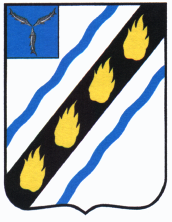 АДМИНИСТРАЦИЯ
ПУШКИНСКОГО  МУНИЦИПАЛЬНОГО ОБРАЗОВАНИЯ СОВЕТСКОГО МУНИЦИПАЛЬНОГО РАЙОНАСАРАТОВСКОЙ ОБЛАСТИП О С Т А Н О В Л Е Н И Еот 30.06.2016 №  178р.п. ПушкиноО внесении изменений в постановление  администрации Пушкинского муниципального образования от 07.09.2015 № 130 «Об утверждении Положения об оплате труда хозяйственного персонала, работающего в администрации Пушкинского муниципального образования»	Руководствуясь решением Совета депутатов Пушкинского муниципального образования от 29.12.2016 № 152 «О местном бюджете на 2016г.»,  Уставом Пушкинского муниципального образования, администрация Пушкинского муниципального образования  ПОСТАНОВЛЯЕТ:Внести изменения в приложение к постановлению  администрации Пушкинского муниципального образования от 09.09.2015 № 130 «Об утверждении Положения об оплате труда хозяйственного персонала, работающего в администрации Пушкинского муниципального образования», следующие изменения:4.4.  раздел 4 изложить в следующей редакции:	«4.4.  Премиальные  выплаты  по  итогам  работы  устанавливаются:           -  водителю  в  размере  100  процентов  должностного  оклада;	 -  уборщице  в  размере  75  процентов  должностного  оклада.	 Премиальные  выплаты  производятся при выполнении следующих условий:	 - качественное и своевременное выполнение функциональных обязанностей, определенных тарифно-квалификационными характеристиками работ по каждой профессии и должностными инструкциями каждого рабочего;	 - качественное и своевременное выполнение распоряжений, поручений и заданий непосредственного руководителя, входящих в компетенцию работника;	 - соблюдение трудовой дисциплины.Основанием для  ежемесячных  премиальных  выплат  является  распоряжение  администрация муниципального образования».2. Настоящее постановление вступает в силу со дня его официального обнародования в установленном порядке и распространяется на правоотношения, возникшие с 1 июля 2016 года.Глава администрации Пушкинского муниципального образования			Д.А. Завертяев